LETTER OF STATEMENTNo: 25/JPII/R.A./2019I hereby declare that the article:title	: Ethno-science Pedagogic in Chemistry Learning to Develop Scientific Literacyauthors		: 1. Citra Ayu Dewi		  2. Yusran Khery		  3. Sudarminis APPROVED to be published in JPII for June 2019 Issue.Hereby this statement is made truthfully and to be used accordingly.	Semarang, Juni 26, 2019	First Author, 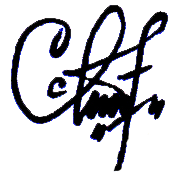 	(Citra Ayu Dewi)